PUPIL PREMIUM REPORT                             December 2014The revised pupil premium budget for 2014-2015 stands at £57,700 and is primarily being used to cover the staffing costs associated with the additional support that pupil premium children may require  i.e. all of the pupil premium teaching assistant’s hours and the afternoon level 3 teaching assistant costs in each phase.St Oswalds C of E Primary School faces some very specific challenges in relation to pupil premium children and new measures have been put in place to ensure the effective and efficient monitoring of the use of this funding.St Oswalds vs. The National AverageNationally, as at January 2013, 26.8% of all children in main stream primary school were classified as Pupil Premium children. Currently at St Oswalds the number of Pupil Premium children is slightly higher than this average at approximately 28.6%. (i.e. 86 children out of a total of 300).However, nationally only 0.85% of all primary and secondary school children attracted the premium payable for service children, whereas at St Oswalds nearly 19% of all our children are Service children and they account for 65% of all pupil premium children at St Oswalds.Consequently St Oswalds faces two very specific challenges:Mobility – a large number of the pupil premium children are not “home grown” and may join or leave the school at any time in their primary education.English as an Additional Language – Nepalese Gurkha families make up a large proportion of service families at St Oswalds.Pupil Premium ProvisionInitially any need for additional academic provision for pupil premium children is identified by the teachers and team leaders.  This is then discussed, prioritised and incorporated into either the pupil premium teaching assistant’s timetable or the afternoon interventions carried out by specific teaching assistants in each phase. Effectiveness of ProvisionAny provision must be effective and be able to be modified in accordance with changing needs. To this end the Deputy Head Teacher has taken on the responsibility for coordinating the monitoring of the effectiveness of any provision. Consequently a number of new measures have been introduced during the autumn term:Identification of Pupil Premium progress as a specific agenda item at the Pupil Progress meetings - which are attended by a representative from the governing body.Production of an analysis of the progress that Pupil Premium children have made each term. This document is a summary from which any anomalies or variances can be further investigated. (see attached)An intervention mapping document to be completed by each team and which identifies pupil premium children by name and the additional support that they are receiving. (see sample mapping form attached)These new measures should allow the progress that pupil premium children are making to be easily identified and any modifications in provision to be undertaken efficiently. Additionally the following will also be undertaken in the Spring term: Pupil voice interviews.The scrutiny of the work of selected pupil premium children. It is also anticipated that the Pupil Premium Governor will “sit in” on the work scrutiny.Pupil Premium AnalysisEnd of Autumn Term 2014 (Expected progress at KS1 1.6, KS2 1.3)St Oswald’s CE Primary School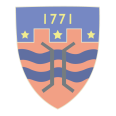 Y1/2 Pupil Premium Intervention Mapping: Spring 101535 children out of          =           %AllEver FSMFSMNon FSMLACNon LACServiceNon ServiceNo of pupils in Y14240420421824Maths1.732.001.731.731.531.88Reading1.661.751.661.731.711.63Writing1.241.251.241.241.121.33No of pupils in Y2447341044737Maths1.621.291.671.621.621.711.60Reading1.551.431.331.561.551.571.54Writing1.481.001.331.491.481.431.49No of pupils in Y3404040040733Maths0.891.000.890.891.290.80Reading0.670.500.670.670.710.66Writing1.080.751.081.081.141.06No of pupils in Y4484147048642Maths0.680.330.000.690.680.800.66Reading0.600.330.000.610.600.400.62Writing1.071.001.001.071.071.401.03No of pupils in Y5526250052547Maths1.030.330.001.051.03-1.331.22Reading1.451.400.501.501.451.001.48Writing1.290.801.001.301.290.501.33No of pupils in Y6426042141438Maths1.581.201.580.001.622.331.51Reading1.611.801.610.001.651.001.66Writing0.701.400.701.000.690.670.71PupilYrReasonFSMSRVAFCLevel at startR/W/MLevel at EndInterven-tionsR/W/M/social etcTimeper weekByCostEvaluation1SRV1SRV1FSM1SRV1SRV1SRV1SRV1SRV1SRV1SRV